Publicado en  el 22/01/2014 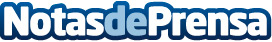 Más de 62 millones de pernoctaciones hoteleras en Canarias en 2013En Canarias se registraron durante 2013 más de 62 millones de pernoctaciones hoteleras, un aumento del 3,7% sobre 2012.Datos de contacto:Instituto de Estadistica de CanariasNota de prensa publicada en: https://www.notasdeprensa.es/mas-de-62-millones-de-pernoctaciones-hoteleras_1 Categorias: Canarias http://www.notasdeprensa.es